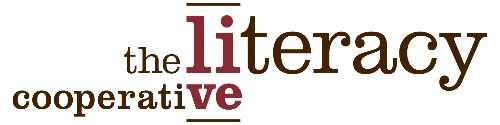 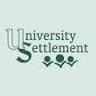 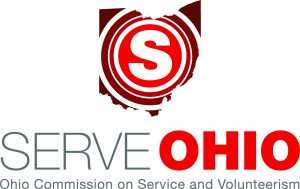 INTENT TO APPLY INSTRUCTIONSSections I and II are required from ALL applicants intending to apply for consideration as a Host Site with an Ohio AmeriCorps Service Member for 2018-2019. Section I and Section II are due no later than 5:00pm on March 22, 2018.SECTION I – Applicant Information
Organization Name (applicant): 
Contact Person & Title:Email Address:Address:City/State/Zip and Telephone #:
The Applicant is a (check one):
________ 501(c)3 Nonprofit/CBO
________ Education Institution
________501(c)3 Faith-Based Organization
________Other: _____________________________________Number of Members and Slots to be requested: Select all that apply
__________Full-time (1700 hours; 1.0 MSY)    __________Half-time (900 hours; .5 MSY)SECTION II – Concept Paper/Program Narrative InstructionsFully respond to the questions below. The Program Narrative should be no more than 4 pages in length, typed and double-spaced in Times New Roman, 12-point font size with one-inch margins with the first page on organizational letterhead. Number each response to the corresponding question and number each page of the Program Narrative.Submit the Program Narrative with the completed Section I via email to Sandra Buckner, AmeriCorps NEO Skill Corps Program Manager at sbuckner@univeristysettlement.net no later than 5:00pm on March 15, 2017. Answer all questions as thoroughly as possible:What activity or service will the AmeriCorps member provide to address the community need/issue of Financial Literacy, Adult Education or Workforce Development?Where will the members provide the activity?How do you know the proposed member activity or service will address the community need/issue identified?How will community volunteers be involved to address the need/issue?How will success be measured? What qualifications/education/experience will an AmeriCorps member need for a positive experience and to add value to your program?Estimate the number of individuals that will serve at your organization by the AmeriCorps program?Approximately, what percent of your current clients meet the “Economically Disadvantaged” definition of AmeriCorps?  Economically disadvantaged: Must be receiving or met the income eligibility requirements to receive: TANF, Food Stamps (SNAP), Medicaid, SCHIP, Section 8 housing assistance or have a poor credit score OR at least 60 days behind on one or more personal/family account.Northeast Ohio Skill Corps Host Site ApplicationIntent to Apply2018-2019 AmeriCorps Service Year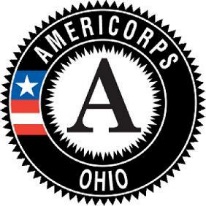 Due on March 22, 2018, 5:00 pm